Celestial Sphere Coordinates				NAME ________________________ Block____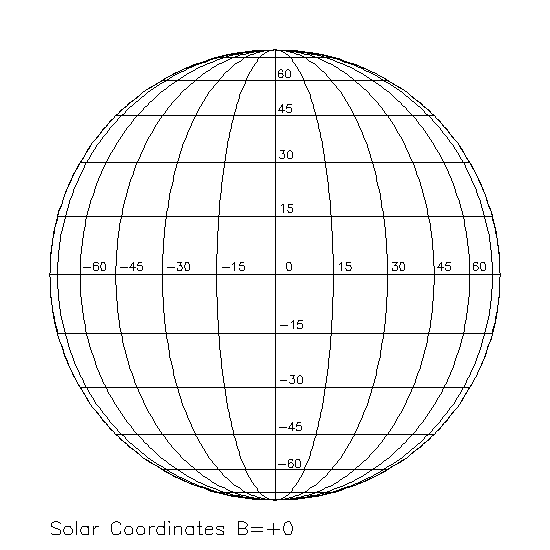 